	Врз основа на глава III точка 4. од Конкурсот за запишување студенти на прв циклус студии на студиските програми на Универзитетот „Св.Кирил и Методиј“ во Скопје во учебната 2020/2021 година, Конкурсната комисија на Факултетот за музичка уметност – Скопје, на ден 9.9.2020 година, утврди									РЕШЕНИЕ(КОНЕЧНА РАНГ – ЛИСТА)на кандидати за запишување на прв циклус студии на студиските програми на Факултетот за музичка уметност – Скопје, во првиот уписен рок во учебната 2020/2021 годинаСТУДИСКА ПРОГРАМА ЗА МУЗИЧКА ТЕОРИЈА И ПЕДАГОГИЈАСТУДИСКА ПРОГРАМА ЗА ПИЈАНОСТУДИСКА ПРОГРАМА ЗА ХАРМОНИКАСТУДИСКА ПРОГРАМА ЗА СОЛО ПЕЕЊЕСТУДИСКА ПРОГРАМА ЗА ТРУБАСТУДИСКА ПРОГРАМА ЗА ТРОМБОНСТУДИСКА ПРОГРАМА ЗА ХОРНАСТУДИСКА ПРОГРАМА ЗА КЛАРИНЕТСТУДИСКА ПРОГРАМА ЗА ОБОАСТУДИСКА ПРОГРАМА ЗА ФАГОТСТУДИСКА ПРОГРАМА ЗА ГИТАРА   			    СТУДИСКА ПРОГРАМА ЗА ВИОЛИНАСТУДИСКА ПРОГРАМА ЗА БАЛЕТСКА ПЕДАГОГИЈА – СОВРЕМЕН ТАНЦПретседател на Конкурсна комисијаВонр. проф. д-р Александар Димитријевски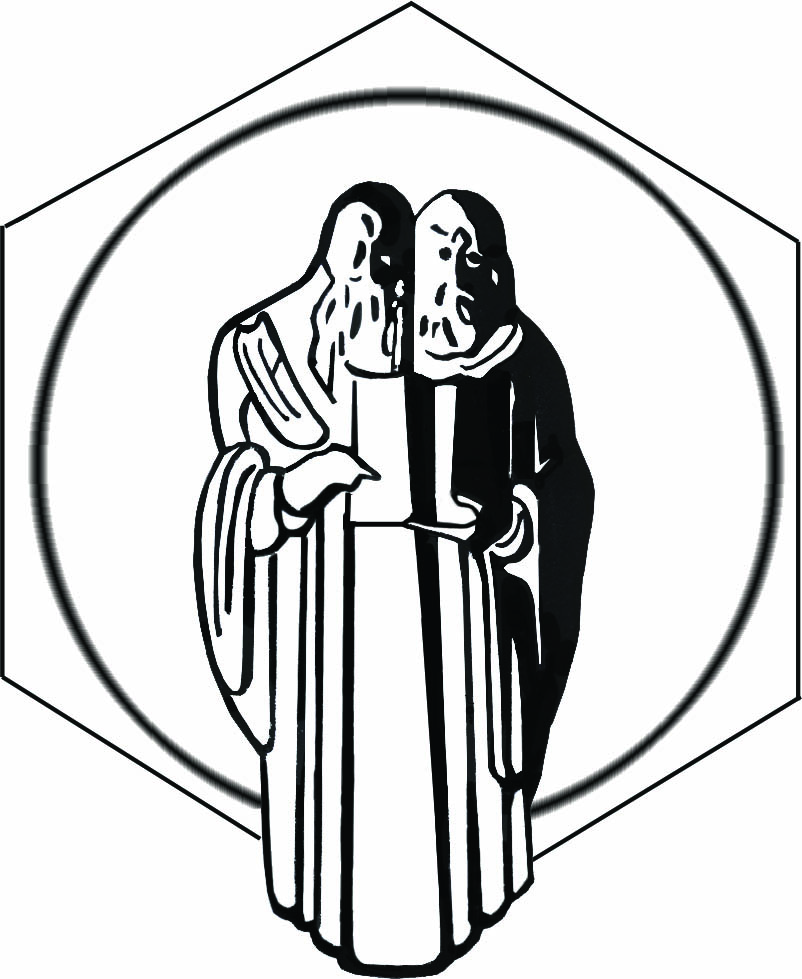 Република Северна МакедонијаУниверзитет „Св. Кирил и Методиј“ во СкопјеФакултет за музичка уметност – СкопјеПиту Гули бр. 1,  1000 Скопје, Република Северна Македонијаhttp://fmu.ukim.edu.mk/тел. +389 (0)2 3134 345  email: fmu@fmu.ukim.edu.mk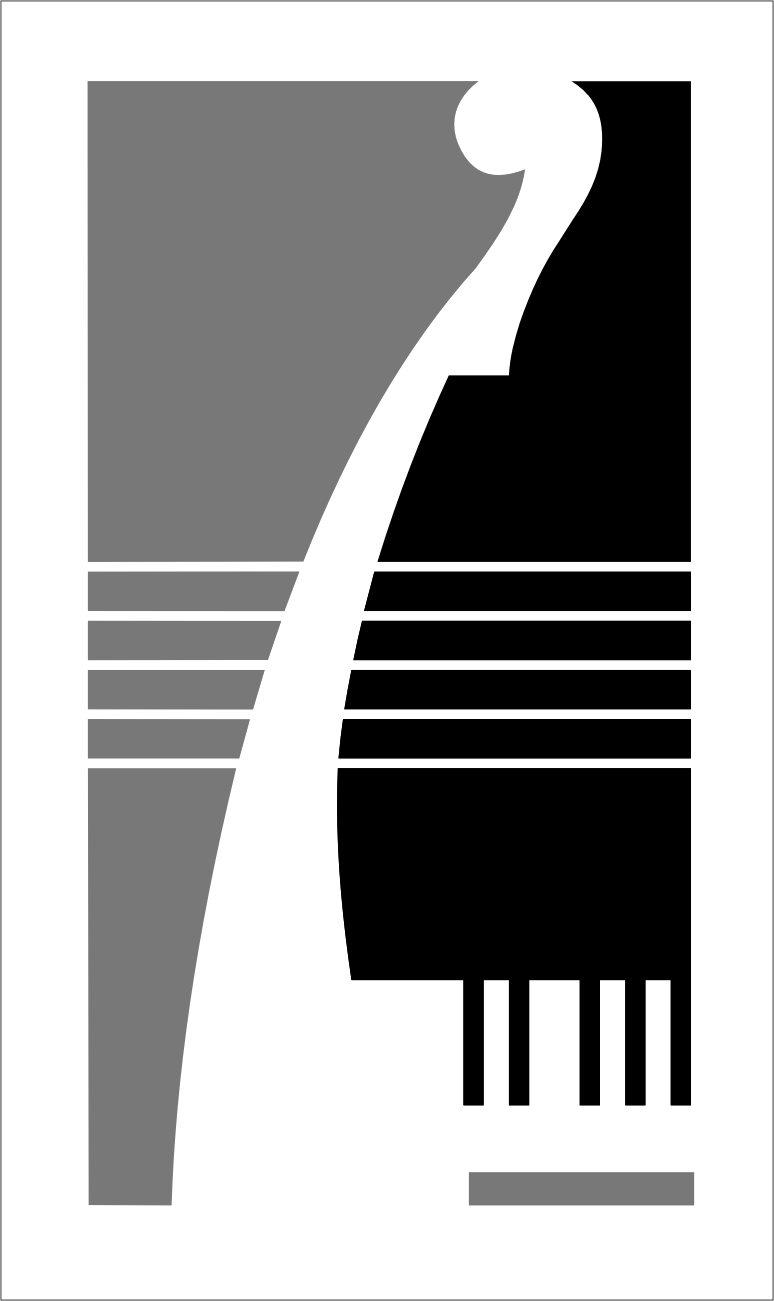 Број на електронска пријаваБодови од средно образованиеОснови на хармонијаСолфежПијаноВкупно бодови7957640,00018,413,751587.1508135439,71813,29,371577.2888314833,5438,114,621571.2638135833,62578,751463.3758049833,97679,376,356.6468097028,8949,17,00953.994Број на електронска пријаваБодови од средно образованиеПијаноСолфежВкупно бодови7995540,00033,409,3782,77Број на електронска пријаваБодови од средно образованиеХармоникаСолфежВкупно бодови8259839,9264210,0091.926Број на електонска пријаваБодови од средно образованиеСоло пеењеСолфежВкупно бодови8117540,0004512,5097.5008369439,718456,2590.9688255533,6864510,0088.6868377535,92645585.9267981731,480455,0081.48Број на електронска пријаваБодови од средно образованиеТрубаСолфежВкупно бодови8241431,857408,1279.977Број на електронска пријаваБодови од средно образованиеТромбонСолфежВкупно бодови8199931,238406,8778.108Број на електронска пријаваБодови од средно образованиеХорнаСолфежВкупно бодови8197440,0004011,2591.25Број на електронска пријаваБодови од средно образованиеКларинетСолфежВкупно бодови8226439,926406,1286.0468122939,140406,7585.890Број на електронска пријаваБодови од средно образованиеОбоаСолфежВкупно бодовиВкупно бодови8118635,23823563.238Број на електронска пријаваБодови од средно образованиеФаготСолфежВкупно бодовиВкупно бодови8190725,87730560.877Број на електронска пријаваБодови од средно образованиеГитараСолфежВкупно бодови8024339,772401594.772Број на електронска пријаваБодови од средно образованиеВиолинаСолфежВкупно бодови8132838,4922710,6276.1128171037,2762412,5073.77681388	33,570236,1262.69Број на електронска пријаваБодови од средно образованиеСовремен танцВкупно бодови8006940,00060,000100.008079835,00050,00085.008167733,85640,00073.856